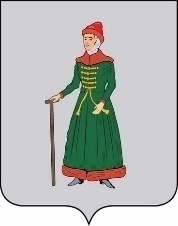 АДМИНИСТРАЦИЯСТАРИЦКОГО МУНИЦИПАЛЬНОГО ОКРУГАТВЕРСКОЙ  ОБЛАСТИПОСТАНОВЛЕНИЕ11.03.2024                                       г. Старица                                         № 159Об утверждении Порядка уведомления муниципальными служащими Администрации Старицкого муниципального округа об иной оплачиваемой работеВ соответствии с частью 2 статьи 11 Федерального закона от 02.03.2007 № 25-ФЗ «О муниципальной службе в Российской Федерации», Федеральным законом от 25.12.2008 № 273-ФЗ «О противодействии коррупции», законами Тверской области от 09.11.2007 № 121-ЗО «О регулировании отдельных вопросов муниципальной службы в Тверской области», от 21.06.2005 № 89-ЗО «О государственной гражданской службе Тверской области»,Администрация Старицкого муниципального округа Тверской области ПОСТАНОВЛЯЕТ:Утвердить Порядок уведомления муниципальными служащими Администрации Старицкого муниципального округа об иной оплачиваемой работе (Приложение).Отделу организационно-контрольной работы Администрации Старицкого муниципального округа, руководителям самостоятельных структурных подразделений Администрации Старицкого муниципального округа ознакомить муниципальных служащих с Порядком, утверждённым пунктом 1 настоящего постановления.Признать утратившим силу постановление Администрации Старицкого района Тверской области от 29.07.2016 № 250 «Об утверждении Порядка уведомления муниципальными служащими администрации Старицкого района Тверской области представителя нанимателя о намерении выполнять иную оплачиваемую работу».4. Контроль за исполнением настоящего постановления возложить на управляющего делами Администрации Старицкого муниципального округа Тверской области  Кузубова А.А.5.  Настоящее постановление  вступает в силу со дня его подписания и подлежит размещению на официальном сайте Администрации Старицкого муниципального округа Тверской области в информационно - телекоммуникационной сети Интернет.Заместитель Главы АдминистрацииСтарицкого муниципального округа                                                                       О.Г. ЛупикПриложение к постановлению Администрации Старицкого муниципального округа Тверской области                от 11.03.2024 № 159Порядок уведомления муниципальными служащими Администрации Старицкого муниципального округа представителя нанимателя о намерении выполнять иную оплачиваемую работу.
            1. Настоящий Порядок разработан с целью предотвращения конфликта интересов на муниципальной службе и устанавливает процедуру уведомления муниципальным служащим Администрации Старицкого муниципального округа (далее - муниципальный служащий) представителя нанимателя (работодателя) о выполнении иной оплачиваемой работы, регламентирует процедуру уведомления муниципальными служащими Администрации Старицкого муниципального округа о намерении выполнять иную оплачиваемую работу, а также порядок регистрации таких уведомлений. Под муниципальными служащими Администрации Старицкого муниципального округа понимаются муниципальные служащие структурных и самостоятельных (обладающих правами юридического лица) структурных подразделений Администрации Старицкого муниципального округа (далее вместе именуются - муниципальные служащие или муниципальный служащий).2. Муниципальные служащие в соответствии с частью 2 статьи 11 Федерального закона от 02.03.2007 № 25-ФЗ «О муниципальной службе в Российской Федерации» (далее - Федеральный закон № 25-ФЗ) вправе с предварительным письменным уведомлением представителя нанимателя (работодателя) выполнять иную оплачиваемую работу, если это не повлечет за собой конфликт интересов и не противоречит действующему законодательству. 3. Уведомление о намерении выполнять иную оплачиваемую работу (далее - уведомление) представляется муниципальным служащим до начала выполнения такой работы. При намерении выполнять иную оплачиваемую работу, имеющую длящийся характер, уведомление представляется муниципальным служащим один раз в течение календарного года. При намерении выполнять иную оплачиваемую работу, имеющую разовый характер, уведомление представляется муниципальным служащим в отношении каждого случая выполнения иной оплачиваемой работы, за исключением осуществления преподавательской деятельности. В этом случае уведомление представляется муниципальным служащим один раз в течение календарного года в отношении каждого образовательного учреждения, в котором муниципальный служащий намеревается осуществлять преподавательскую деятельность. 4. Уведомление подается на имя представителя нанимателя (работодателя) по форме согласно приложению 1 к настоящему Порядку и представляется: муниципальными служащими, для которых представителем нанимателя (работодателем) является Глава Старицкого муниципального округа, - в отдел организационно-контрольной работы Администрации округа; муниципальными служащими, для которых представителем нанимателя (работодателем) является руководитель самостоятельного структурного подразделения Администрации округа, - в кадровую службу (работнику, ответственному за кадровую службу) этого самостоятельного структурного подразделения. 5. В уведомлении в обязательном порядке должна содержаться следующая информация: а) основание выполнения оплачиваемой работы (трудовой договор, гражданско-правовой договор, иное основание) и сведения об основных обязанностях муниципального служащего при ее выполнении; б) наименование организации либо фамилия, имя и отчество (при наличии) физического лица, с которым заключено соглашение о выполнении иной оплачиваемой работы; в) дата начала выполнения иной оплачиваемой работы и/или период, в течение которого планируется ее выполнение. г) наименование должности, по которой предполагается осуществление инойоплачиваемой работы;д) сведения о предстоящем виде деятельности, основные должностные обязанности.6. Уведомления регистрируются лицами, указанными в пункте 4 настоящего Порядка, в течение одного рабочего дня с момента получения в журнале регистрации уведомлений об иной оплачиваемой работе, форма которого приведена в приложении 2 к настоящему Порядку, и в течение двух рабочих дней со дня поступления направляется представителю нанимателя (работодателю) для рассмотрения. Копия  зарегистрированного уведомления выдается муниципальному служащему на руки под роспись либо направляется в течение 3 календарных дней со дня регистрации по почте с уведомлением о вручении.7. Представитель нанимателя (работодатель) в бланке уведомления подтверждает, что выполнение муниципальным служащим иной оплачиваемой работы не приведет к возникновению конфликта интересов и предполагаемый график иной работы не препятствует исполнению его должностных обязанностей по замещаемой должности муниципальной службы в течение установленной продолжительности служебного времени в рабочую неделю. 8. В случае если представитель нанимателя (работодатель) возражает против выполнения муниципальным служащим иной оплачиваемой работы - в бланке уведомления он обосновывает свое мнение о том, что иная оплачиваемая работа муниципального служащего может привести к конфликту интересов. В таком случае предварительное уведомление муниципального служащего о намерении выполнять иную оплачиваемую работу в течение трех рабочих дней направляется в комиссию по соблюдению требований к служебному поведению муниципальных служащих Старицкого муниципального округа Тверской области и урегулированию конфликта интересов (далее - комиссия). Рассмотрение уведомления комиссией осуществляется в порядке, установленном Положением о комиссии. 9. По итогам рассмотрения уведомления комиссия принимает одно из двух решений:
а) выполнение иной оплачиваемой работы муниципальными служащими не повлечет за собой возникновение конфликта интересов на муниципальной службе и не будет препятствовать надлежащему исполнению ими должностных обязанностей по замещаемой должности муниципальной службы;б) выполнение иной оплачиваемой работы муниципальными служащими влечет за собой возникновение конфликта интересов на муниципальной службе. В этом случае комиссия рекомендует муниципальному служащему и представителю нанимателя (работодателя) принять соответствующие меры по предотвращению или урегулированию конфликта интересов.10. Решение комиссии об отсутствии признаков личной заинтересованности муниципального служащего, которая может привести к конфликту интересов, является основанием для согласования уведомления представителем нанимателя (работодателя).11. В случае установления комиссией факта наличия конфликта интересов муниципальный служащий не вправе выполнять иную оплачиваемую работу.12.  После рассмотрения уведомление приобщается к личному делу муниципального служащего. 13. В случае изменения графика выполнения иной оплачиваемой работы, а также иных обстоятельств, связанных с выполнением иной работы, муниципальный служащий уведомляет представителя нанимателя (работодателя) в соответствии с настоящим Порядком. 14. При выполнении иной оплачиваемой работы муниципальный служащий обязуется соблюдать установленные Федеральным законом от 02.03.2007 № 25-ФЗ «О муниципальной службе в Российской Федерации» ограничения, запреты и требования к служебному поведению муниципального служащего, а также информировать представителя нанимателя о возникшем конфликте интересов или о возможности его возникновения. 15. Невыполнение требований настоящего Порядка влечет за собой ответственность, предусмотренную законодательством о муниципальной службе._______________________________________(должность представителя нанимателя (работодателя)) _______________________________________                                                                                                       Ф.И.О.от_____________________________________                                                                                          (наименование должности,______________________________________                                                                                                  структурное подразделение____________________________________________________________________________                                                                                     (Ф.И.О.)Уведомлениео намерении выполнять иную оплачиваемую работуВ соответствии с частью 2 статьи 11 Федерального закона от 02.03.2007 № 25-ФЗ «О муниципальной службе Российской в Федерации», я,_____________________________________________________________________________,                                                                   (Ф.И.О)замещающий должность муниципальной службы	_____________________________________________________________________________уведомляю Вас о том, что намерен (а) выполнять иную оплачиваемую работу______________________________________________________________________________________________________________________________________________________________________________________________________________________________________________________________________________________________________________________________________________________________________________________________________________________________________________________________________________(указать сведения о деятельности, которую собирается осуществлять гражданский служащий - место работы, должность, должностные обязанности,  предполагаемую  дату  начала  выполнения соответствующей работы, срок, в течение которого  будет  осуществляться  соответствующая деятельность, иное)Выполнение указанной работы не повлечет за собой конфликта интересов.При выполнении данной работы обязуюсь соблюдать требования, предусмотренные статьями 14, 14.1, 14,2 Федерального закона от 02.03.2007 № 25-ФЗ  «О муниципальной службе в Российской Федерации».________________                                                                                   _________________              (дата)                                          				                                      (подпись)                                                                               Приложение 2к Порядку уведомления муниципальными                                                                                    служащими Администрации Старицкого                                                                    муниципального округа представителя нанимателя                                                                             о намерении выполнять иную оплачиваемую                                                                              работуФорма журналаРегистрации уведомлений муниципальными служащими Администрации Старицкого района Тверской области представителя нанимателя о намерении выполнять иную оплачиваемую работуПриложение 1 к Порядку уведомления муниципальными служащими Администрации Старицкого муниципального округа представителя нанимателя о намерении выполнять иную оплачиваемую работу№п/пФИО муниципального служащего, представившего уведомлениеДолжностьмуниципального служащего, представившего уведомлениеДата поступления уведомленияФИО, подпись муниципального служащего, принявшего уведомлениеПодпись муниципального служащего в получении копии уведомленияПримечание1234567